Publicado en   el 12/06/2014 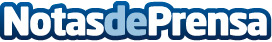 Los Planetas celebran el vigésimo aniversario del histórico "Super 8" con una reedición especialDatos de contacto:Nota de prensa publicada en: https://www.notasdeprensa.es/los-planetas-celebran-el-vigesimo-aniversario Categorias: Música http://www.notasdeprensa.es